            КАРАР	                              Постановление10 июнь   2016 й.	                       № 38                                10 июня 2016 г.О присвоении почтового адреса      В соответствии с Федеральным законом от 24.07.2007 года № 221- ФЗ «О государственном кадастре недвижимости»:    1. Осуществлять внесение изменений в сведения кадастра недвижимости в рамках информационного воздействия  (ст.15 Закона) адресу: 452115, Республика Башкортостан,  Альшеевский район, с.Кармышево, ул.Школьная, д.39/4, так как  коровнику № 1  с общей площадью 1595 кв.м. присвоен почтовый адрес:    452115, Республика Башкортостан,  Альшеевский район, с.Кармышево,     ул.Школьная, д.39/4.Глава  сельского поселенияКармышевский сельсовет                                                 Д.У.ШакуровБаш3ортостан Республикаһы(лш9й районымуниципаль районының#армыш ауыл советыауыл биләмәһе хакими9те452115 #армыш ауылы,&29к урам, 18/1     Тел. 8(34754)3-71-43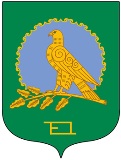 Администрация  сельского поселенияКармышевский сельсоветмуниципального районаАльшеевский районРеспублики Башкортостан452115, село Кармышево, ул.Центральная,18/1Тел. 8(34754)3-71-43